УТРЕННЯЯ ВСТРЕЧА ДЛЯ ДЕТЕЙ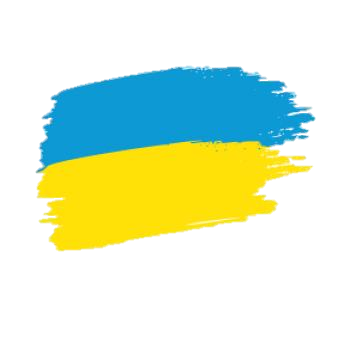 В КЛУБЕ КАМАРАДПриглашаем Вас, чтобы провести утро вместе в клубе "Камарад".Можем вместе поиграть в полно игр, побегать на улице, сходить в песочницу, поиграть в футбол, настольный теннис, посмотреть мультики или послущать песни. Также можем вместе сделать поделки.Социальные работники будут рады Вам помочь со школой с работой на компьютере или со всем остольным.Дети до 5 лет в сопровождении взрослогоАдрес: Францоузска 1181 КопршивницеКаждую среду од 8:30 до 11:008:15 Вас забирут сотрудники Армии спасения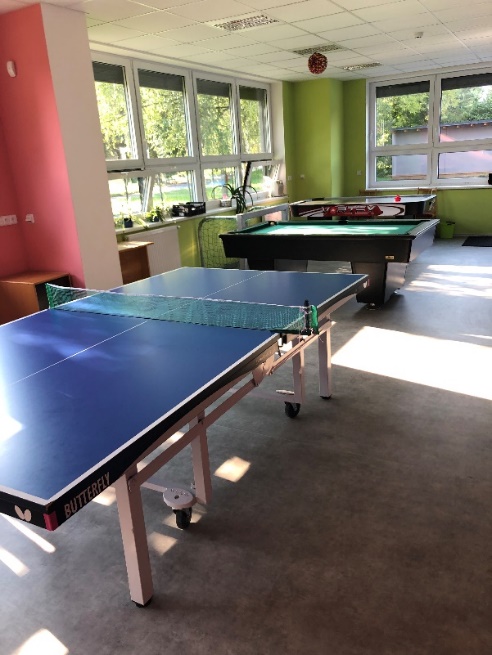 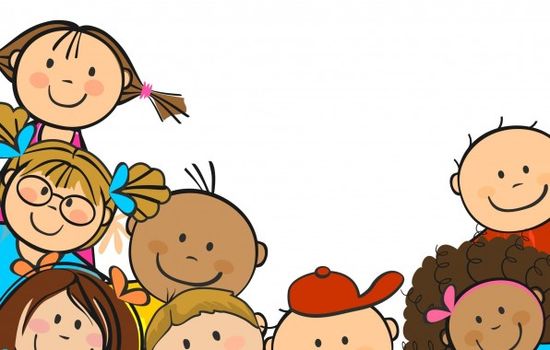 